ОПРОСНЫЙ ЛИСТ: МОСТОВОЙ ДВУХБАЛОЧНЫЙ ОПОРНЫЙ КРАН.Особые требования: _________________________________________________________________________________СВЕДЕНИЯ О ЗАКАЗЧИКЕНазвание: ________________________________________________Контактное лицо (Ф.И.О., должность): ________________________ Контактный телефон: ______________ Е-Мail: ________________МП. Подпись_________________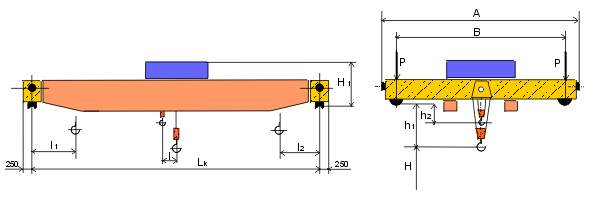 При уже существующем подкрановом пути укажите тип рельс ………………………………….Короткое описание предназначения крана, места работы (на открытых площадках или в закрытых помещениях), характеристики груза для перемещения: ...........................................................................